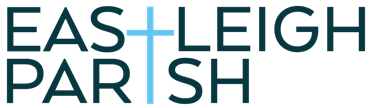 Application FormPlease send completed form to office@eastleighparish.comRole Applied for:Children & Families Minister (full time)Surname:First Name(s):Address:Email:Contact Telephone NumbersPlease indicate numbers and convenient times for us to contact you. Discretion will be used when contacting you at work.Home:Work:Mobile:Do you have the right to legally work and live in the UK?NB: Please note, should you be short-listed for interview, you will be required to bring your passport or equivalent documentation as outlined by the Home Office and UK Border and Immigration regulations for verification purposes. Please view attached paperwork for further details.Do you require any special arrangements for interview and/or to help you take up this role?Rehabilitation of Offenders Act 1974Do you have any convictions which are not ‘spent’ within the meaning of the Act? If so please give full details. Name of applicant:Role applied for: Children & Families MinisterEducation – Prior to any Higher EducationEducation – Prior to any Higher EducationEducation – Prior to any Higher EducationPlease list all qualifications achieved (other than higher education) e.g. - GCSEs, A Levels etc. List most recent first. Please list all qualifications achieved (other than higher education) e.g. - GCSEs, A Levels etc. List most recent first. Please list all qualifications achieved (other than higher education) e.g. - GCSEs, A Levels etc. List most recent first. From   -    To(Year)School/CollegeLevel and Number of Examinations Taken (e.g. 5 GCSEs)Education – Higher Education and Professional EducationEducation – Higher Education and Professional EducationEducation – Higher Education and Professional EducationEducation – Higher Education and Professional EducationEducation – Higher Education and Professional EducationPlease list all degrees/diplomas/professional qualifications etc held or currently studied for, whether at first degree or postgraduate level, starting with the most recent.Please list all degrees/diplomas/professional qualifications etc held or currently studied for, whether at first degree or postgraduate level, starting with the most recent.Please list all degrees/diplomas/professional qualifications etc held or currently studied for, whether at first degree or postgraduate level, starting with the most recent.Please list all degrees/diplomas/professional qualifications etc held or currently studied for, whether at first degree or postgraduate level, starting with the most recent.Please list all degrees/diplomas/professional qualifications etc held or currently studied for, whether at first degree or postgraduate level, starting with the most recent.     From        -         To           Month/Year     From        -         To           Month/YearHigher Education InstitutionAward and Title of Award (HND/Degree/Dipl/Msc/PhD, etc.) List main subjects below titleResults (expected/awarded)Employment and Work ExperienceEmployment and Work ExperienceEmployment and Work ExperienceEmployment and Work ExperiencePlease describe briefly any work (whether paid or unpaid) you have undertaken, starting with the most recent. Please describe briefly any work (whether paid or unpaid) you have undertaken, starting with the most recent. Please describe briefly any work (whether paid or unpaid) you have undertaken, starting with the most recent. Please describe briefly any work (whether paid or unpaid) you have undertaken, starting with the most recent. From  -   ToMonth/YearFrom  -   ToMonth/YearEmployerJob Title/ResponsibilitiesOther Relevant TrainingPlease list any courses you have undertaken, including dates and duration, including any which did not lead to a qualification and which you feel are relevant to the advertised role.Relevant Personal Interests/AchievementsUse the space below to describe with dates (year) any activities you take part in which might be relevant to the Job Description or Person Specification. Supporting StatementExplain why you have applied for this job, outlining relevant qualifications and experience as they relate to the person specification. Emphasise why you consider yourself to be a strong candidate. Please use as much space as is required. ReferencesReferencesPlease give details of two individuals, not related to you, who will provide employment references. They must include:Your present/most recent employer, and,A church leader who knows you well and is able to comment upon your suitability for this role.Please note that referees may be approached prior to interview.Please give details of two individuals, not related to you, who will provide employment references. They must include:Your present/most recent employer, and,A church leader who knows you well and is able to comment upon your suitability for this role.Please note that referees may be approached prior to interview.Name:Name:How is the referee known to you?How is the referee known to you?Position:Position:Address:Address:Telephone:Telephone:Email:Email:AvailabilityPlease give the date from which you are available for employmentDeclarationI acknowledge that an appointment, if offered, will be subject to satisfactory references which are acceptable to Eastleigh Parish PCC as the employing organisation.  2.  I declare that the information given on this form is correct and understand that on appointment any misleading statements or deliberate omissions will be regarded as grounds for disciplinary action.Signed:                                                                                                          Date:                                                               Name (please print):                                                                       